L'association LANGAGES vous propose
Date et Salle à préciser : agglomération nantaiseToucher les blessures de l’âme et trouver la paix !La blessure est l’endroit 
où la lumière entre en vous !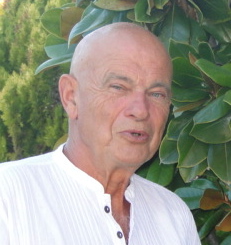 La connexion aux besoins crée très souvent un espace d’apaisement appréciable, C’est un des grands bénéfices de la CNV. Parfois ce n’est pas suffisant pour toucher cet apaisement espéré. Ainsi, on se trouve souvent en présence des 2 ou 3 mêmes besoins, qui apparaissent autour de : Liberté, confiance, appartenance, attention.Bien sûr l’auto-empathie sera l’outil principal qui nous accompagnera et nous permettra de toucher, comprendre,  et agir sur cette blessure qui est en moi. Le travail sur les pistes de danse, sera une aide importante pour toucher cette profondeur de soi et cette sensibilité. Les jeux de rôle permettront d’engager l’expression de notre authenticité.Pour les accompagnant(e), ce sera une nouvelle occasion de perfectionner sa qualité d’écoute, d’attention et de présence à soi et à l’autre. Animé par Jean Daniel PERRINDurée du stage : 2 jours  de 9h30 à 17h30,Pré-requis : Avoir suivi les 4 journées d’introductionTarif : Libre en conscience. Indication : entre 35€ (pour la salle) et le tarif habituel 150€.Convention de formation institution (avec facture et attestation) : 2 j    500 €L’inscription ne sera effective qu’à réception du chèque ou de la convention correspondante.  
Adhésion année 2021 : 1 pers 15€ - (Couple 25 €/étudiants<25ans et chômage 5€)Renseignements :    Langages 06 71 11 52 98  -  langages.ouest@orange.frInscription : LANGAGES  -  4 avenue de toutes joies – 44000 Nantes – Bulletin d'Inscription à retourner (à l'adresse ci-dessus)  :Prénom Nom : 	Adresse/Ville :	Courriel/Mail : 	Téléphone	 :		      Profession :Entreprise ou établissement : 			(si prise en charge convention de formation) Je réserve ….  place(s) au séminaire de perfectionnement CNV (Blessures…) Je joins mon chèque de              €  + 15/25/5€ pour l'adhésion pour la saison 2021
 J'accepte    je ne souhaite pas que mes coordonnées numériques (mail) figurent sur la liste distribuée aux participants